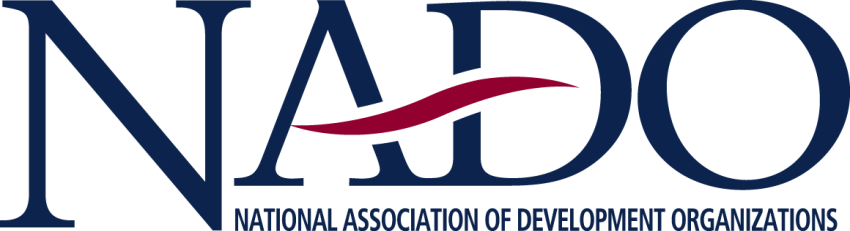 NADO Recognizes 2013 Innovation Award WinnersFor 27 years, NADO’s Annual Innovation Award program has honored members who have had significant and positive impacts on their regions through innovative approaches to problem solving and program delivery.  We are pleased to announce that the 2013 slate of awardees includes 93 impressive projects from 25 states! NADO congratulates the 2013 Innovation Award-winning projects.  This annual awards program acknowledges creative approaches to regional community and economic development throughout the nation.  The winning projects represent the innovative and strategic approaches that regional councils are employing to strengthen and enhance their regions.  We applaud their efforts and impact!ALABAMASouth Alabama Regional Planning Commission, South Alabama Regional Planning Commission Annual Jobs Fair and Business ExpoARIZONASoutheastern Arizona Governments Organization, International Trade: at the Border - about the BorderSoutheastern Arizona Governments Organization, Growing Greenlee: The Opportunity ForumCALIFORNIASonoma County Economic Development Board, Sonoma County Business Retention and Expansion ProgramFLORIDAApalachee Regional Planning Council, Florida ExpertNetCentral Florida Regional Planning Council, Florida Heartland Energy Baseline and Greenhouse Gas InventoryCentral Florida Regional Planning Council, Heartland Brownfields Revitalization Partnership – Mulberry Health ClinicFlorida Regional Councils Association, Energy Resiliency StrategyNorth Central Florida Regional Planning Council, Operation TRUCKs (Transportation Response Untangling Chemical Kaos) Full Scale Hazardous Materials ExerciseNorth Central Florida Regional Planning Council, Fish Natural North Florida Tourism Promotion ProgramGEORGIACentral Savannah River Area Regional Commission, Aycock Corner (Formerly Old SOC Station) RedevelopmentCentral Savannah River Area Regional Commission, Kettle Creek Battlefield Park Master PlanCoastal Regional Commission, Adaptive Reuse of State Surplus PropertyCoastal Regional Commission, CRC Practicum SeriesGeorgia Mountains Regional Commission, Renovation of Historic Southern Railway DepotMiddle Georgia Regional Commission, Reverse Mortgage Counseling for Adults 62+Middle Georgia Regional Commission, Hospital On-Site Options CounselingNortheast Georgia Regional Commission, Northeast Georgia CEDS Update DevelopmentRiver Valley Regional Commission, Vienna Redevelopment PlanSouthern Georgia Regional Commission, Building Partnerships and GIS from the Ground Up!IDAHO Clearwater Economic Development Association, The American Manufacturer NetworkIOWAEast Central Iowa Council of Governments, Indian Creek Watershed Management AuthoritySoutheast Iowa Regional Planning Commission, Southeast Iowa Regional Speed Indicator Sharing ProgramKENTUCKYBarren River Area Development District, Industry Career Pathways InitiativeBig Sandy Area Development District, Eastern Kentucky Disaster Case Management ProgramBluegrass Area Development District, Data Distribution and Sharing using Cloud TechnologyBuffalo Trace Area Development District, Maysville Cox Building RenovationBuffalo Trace Area Development District, Kenton Pointe Assisted Living FacilityGreen River Area Development District, GRADD GIS Infrastructure Map BooksLincoln Trail Area Development District, Lincoln Trail Short Term Home Delivered MealsPennyrile Area Development District, Operation Military SupportPennyrile Area Development District, Go MadisonvillePennyrile Area Development District's Pennyrile Area Agency on Aging, Caregiver Education and Empowerment Project (CEE Project)Purchase Area Development District, Kentucky Care Health Clinic in Carlisle CountyLOUISIANAGreater New Orleans, Inc., Greater New Orleans Comprehensive, Integrated and Sustainable Water Management Strategy MASSACHUSETTSMerrimack Valley Planning Commission, Merrimack Valley Regional Clean Energy ProgramPioneer Valley Planning Commission, The Pioneer Valley Brownfield PlanMICHIGANNorthwest Michigan Council of Governments, Food Innovation Districts: an Economic Gardening Tool GuidebookMINNESOTARegion Five Development Commission, Resilient Region PlanMISSISSIPPICentral Mississippi Planning and Development District, University of Mississippi Medical Center East University DriveCentral Mississippi Planning and Development District, Ridgeland's Creative Approach to Economic DevelopmentCentral Mississippi Planning and Development District, Madison County, Mississippi Interactive Web Map ApplicationEast Central Planning and Development District, Reshoring of Jobs and the Impact on Rural CommunityEast Central Planning and Development District, Enterprise Park ProjectNorth Delta Planning and Development District, Tunica County Schulz Xtruded Products (SXP)Northeast Mississippi Planning and Development District, Factory RedevelopmentSouth Delta Planning and Development District Inc, SDPDD Innovation Project FundsThree Rivers Planning and Development District, Inc., Regional Economic Developer ProgramMISSOURIMid-Missouri Regional Planning Commission, Continuity of Operations Planning WorkshopsMo-Kan Regional Council, Better Block St JoeNEBRASKAMetropolitan Area Planning Agency, Carter Lake Water Improvement Project South Central Economic Development District, Inc., Community Needs Assessment SurveyNEW MEXICO North Central New Mexico Economic Development District, REDI Net Open Access Broadband Network-Northern New MexicoSoutheastern New Mexico Economic Development District/Council of Governments, Mayor's SummitsNORTH CAROLINACentralina Council of Governments, Prosperity for Greater CharlotteIsothermal Planning and Development Commission, Reducing Barriers to Entry for Building Diagnostics for the Isothermal Region (STEM)Land of Sky Regional Council, The Power of PartnersMid-East Commission, Hurricane Irene Disaster Recovery ProjectMid-East Commission, 2013 North Carolina JobSeekers SurveyPiedmont Triad Regional Council, NW Piedmont Workforce Development Board/United Way of Forsyth County Financial Capability InitiativePiedmont Triad Regional Council, Creating Successful LearnersPiedmont Triad Regional Council Area Agency on Aging, Extended Health Community ProgramsWestern Piedmont Council of Governments, Catawba County Early Head Start Community AssessmentWestern Piedmont Council of Governments, Western Piedmont Industry Growth AnalysisOKLAHOMASouth Western Oklahoma Development Authority, Housing Development and Community ImprovementOREGONMid-Columbia Economic Development District, Klickitat-Skamania Local Technology Planning TeamNortheast Oregon Economic Development District, GrantReady TrainingSouth Central Oregon EDD, Commercial Energy Efficiency Loan FundSouthern Oregon Regional Economic Development Inc., Emerging Business Initiative/TAG Team/Jefferson GrapevineSOUTH CAROLINABerkeley-Charleston-Dorchester Council of Governments, OurRegion OurPlanBerkeley-Charleston-Dorchester Council of Governments, Charleston Regional Competitiveness CenterBerkeley-Charleston-Dorchester Council of Governments, Alliance Reclaimed Water Storage and Supply ProjectCatawba Regional Council of Governments, Lowcountry Council of Governments,  Lower Savannah Council of Governments, and Santee-Lynches Council of Governments, Revolving Loan Fund CollaborationLower Savannah Council of Governments' Workforce Investment Area, Youth Focus Forum - GPS Your Career DestinationSC Appalachian Council of Governments, InfoMentum Fact Finder – Quantifying Upstate SCUpper Savannah Council of Governments, Laurens Community Safety InitiativeTENNESSEEFirst Tennessee Development District, Washington County Disaster RecoveryFirst Tennessee Development District, FTDD Interactive Map of Historic PlacesFirst Tennessee Development District, Production of Sinkhole Activity Maps via Imagery Overlays through time for an Informative Guide to assist with Economic Development Growth in the First Tennessee Development DistrictMemphis Area Association of Governments, West Tennessee Day Trippin' Campaign video seriesSouthwest TN Development District, REDI College SummitsTEXASArk-Tex Council of Governments, Sulphur Springs, Hopkins County TX - Downtown Reinvestment ProjectCapital Area Council of Governments, Capital Area Geospatial Base Map (GeoMap)South Plains Association of Governments, City of Ralls Small Town Environmental ProjectSouth Plains Association of Governments Area Agency on Aging, "Heat the Town"Texoma Council of Governments, Summertastic! Texoma Summer Youth GuideTexoma Council of Governments, Social Entrepreneurship for Poverty Alleviation (SEPA)VIRGINIACumberland Plateau Planning District Commission and Lenowisco Planning District Commission, Virginia Coalfields Wireless 4G Project - Phase 1 New River Valley Planning District Commission, NRV Tomorrow Interactive SurveyNorthern Neck Planning District Commission, Northern Neck Planning District Commission:  Regional Tourism InitiativeRoanoke Valley Alleghany Regional Commission, Regional Report Card: "The 2013 Compilation of Regional Cooperative Initiatives and Activities"VERMONTChittenden County Regional Planning Commission, The ECOS ProjectWEST VIRGINIA Region 1–Planning and Development Council , Region 2–Planning and Development Council , Region 3–Regional Intergovernmental Council, Region 4–Planning and Development Council, Region 5–Mid-Ohio Valley Regional Council, Region 6–Planning and Development Council , Region 7–Planning and Development Council, Region 8–Planning and Development Council, Region 9–Eastern Panhandle Regional Planning and Development Council, Region 10–Bel-O-Mar Regional Council and Interstate Planning Commission, and Region 11–Brooke-Hancock Regional Planning and Development Council, West Virginia Energy Efficiency and Conservation Block Grant Program